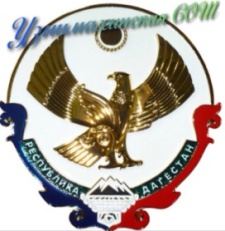 РЕСПУБЛИКА ДАГЕСТАНМУНИЦИПАЛЬНОЕ ОБРАЗОВАНИЕ «АКУШИНСКИЙ РАЙОН»МУНИЦИПАЛЬНОЕ БЮДЖЕТНОЕ ОБЩЕОБРАЗОВАТЕЛЬНОЕ УЧРЕЖДЕНИЕ«УЗНИМАХИНСКАЯ СРЕДНЯЯ ОБЩЕОБРАЗОВАТЕЛЬНАЯ ШКОЛА»368291, Республика Дагестан, Акушинский район, с. Узнимахи dzhava77@mail.ru 89285581105                                                 	__________________________________________________________ПРИКАЗ№ 17	«23» июля  2021 года.                                                                          Об утверждении Плана мероприятий программы «Профилактика идеологии терроризма и экстремизма среди обучающихся» на 2021 год.В целях организации деятельности, направленной на профилактику идеологии терроризма и экстремизма среди обучающихся, формирование идей мира и взаимоуважения на основе ценностей многонационального российского общества, общероссийской гражданской идентичности, а также соблюдения прав и свобод человека,  организация эффективной системы мер, направленной на предупреждение угроз экстремистских и террористических проявлений в образовательной организации. ПРИКАЗЫВАЮ:1.Утвердить План мероприятий программы «Профилактика идеологии терроризма и экстремизма среди обучающихся»  в МБОУ «Узнимахинская СОШ» на 2021-2022 учебный год.2.Караевой А.Б. обеспечить выполнение Плана и  своевременно направлять отчетность по реализации. 3.Контроль по исполнению  настоящего приказа оставляю за собой.Директор                                                                                                 Р.М.Ахмедова